Lesy Budišov nad Budišovkou s.r.o.9. května 480747 87  Budišov nad BudišovkouV Budišově nad Budišovkou 13. března 2020Objednávka – kácení stromů a likvidace pařezůDobrý den,ráda bych u Vás objednala kácení stromů a likvidaci pařezů dle projektové dokumentace a rozpočtu v objektu Domova Letokruhy.Celková hodnota objednávky činí dle cenové nabídky Kč 58.000,- bez DPH. Termín kácení: bude provedeno v období vegetačního klidu (nejpozději do 31. března 2020).Děkuji za vyřízení mé objednávky.S pozdravemMgr. Kamila Molkováředitelka organizace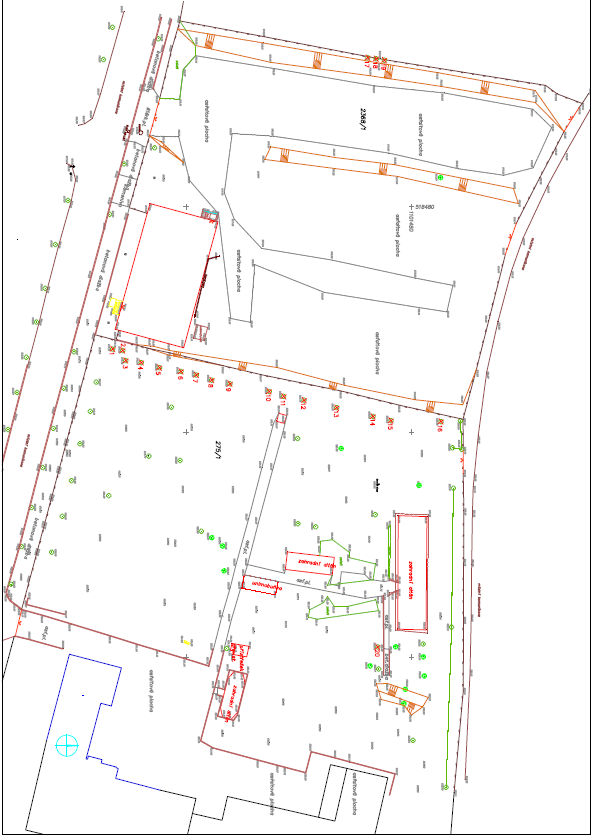 Rozpis zakázky Rozpis zakázky Rozpis zakázky Rozpis zakázky Rozpis zakázky Rozpis zakázky Rozpis zakázky S:Sadové úpravy Domov LetokruhySadové úpravy Domov LetokruhySadové úpravy Domov LetokruhySadové úpravy Domov LetokruhySadové úpravy Domov LetokruhyP.č.Číslo položkyNázev položkyMJmnožstvícena / MJCelkemDíl:1Zemní práce0,001112101104R00Kácení stromů listnatých o průměru kmene 70-90 cmkus8,000000,002112101123R00Kácení stromů jehličnatých o průměru kmene 50-70cmkus6,000000,003112101122R00Kácení stromů jehličnatých o průměru kmene 30-50cmkus6,000000,004112201103R00Odstranění pařezů pod úrovní, o průměru 50 - 70 cmkus6,000000,005112201104R00Odstranění pařezů pod úrovní, o průměru 70 - 90 cmkus14,000000,006162201477R00Vodorovné přemístění pařezů  D 70 cm do 3000 mkus6,000000,007162201478R00Vodorovné přemístění pařezů  D 90 cm do 3000 mkus14,000000,00dřeviny č. 12,13,14,16, 17,18,19,20 stačí odfrézovat 15 cm pod povrch terénu, ostatní je potřeba odstranitvytržením technikou nebo odkopáním, pokud by zhotovitel neměl techniku na odstranění, tak ponechat kmeny ve výšce 1 m nad zemídřeviny č. 12,13,14,16, 17,18,19,20 stačí odfrézovat 15 cm pod povrch terénu, ostatní je potřeba odstranitvytržením technikou nebo odkopáním, pokud by zhotovitel neměl techniku na odstranění, tak ponechat kmeny ve výšce 1 m nad zemídřeviny č. 12,13,14,16, 17,18,19,20 stačí odfrézovat 15 cm pod povrch terénu, ostatní je potřeba odstranitvytržením technikou nebo odkopáním, pokud by zhotovitel neměl techniku na odstranění, tak ponechat kmeny ve výšce 1 m nad zemídřeviny č. 12,13,14,16, 17,18,19,20 stačí odfrézovat 15 cm pod povrch terénu, ostatní je potřeba odstranitvytržením technikou nebo odkopáním, pokud by zhotovitel neměl techniku na odstranění, tak ponechat kmeny ve výšce 1 m nad zemídřeviny č. 12,13,14,16, 17,18,19,20 stačí odfrézovat 15 cm pod povrch terénu, ostatní je potřeba odstranitvytržením technikou nebo odkopáním, pokud by zhotovitel neměl techniku na odstranění, tak ponechat kmeny ve výšce 1 m nad zemídřeviny č. 12,13,14,16, 17,18,19,20 stačí odfrézovat 15 cm pod povrch terénu, ostatní je potřeba odstranitvytržením technikou nebo odkopáním, pokud by zhotovitel neměl techniku na odstranění, tak ponechat kmeny ve výšce 1 m nad zemídřeviny č. 12,13,14,16, 17,18,19,20 stačí odfrézovat 15 cm pod povrch terénu, ostatní je potřeba odstranitvytržením technikou nebo odkopáním, pokud by zhotovitel neměl techniku na odstranění, tak ponechat kmeny ve výšce 1 m nad zemídřeviny č. 12,13,14,16, 17,18,19,20 stačí odfrézovat 15 cm pod povrch terénu, ostatní je potřeba odstranitvytržením technikou nebo odkopáním, pokud by zhotovitel neměl techniku na odstranění, tak ponechat kmeny ve výšce 1 m nad zemídřeviny č. 12,13,14,16, 17,18,19,20 stačí odfrézovat 15 cm pod povrch terénu, ostatní je potřeba odstranitvytržením technikou nebo odkopáním, pokud by zhotovitel neměl techniku na odstranění, tak ponechat kmeny ve výšce 1 m nad zemídřeviny č. 12,13,14,16, 17,18,19,20 stačí odfrézovat 15 cm pod povrch terénu, ostatní je potřeba odstranitvytržením technikou nebo odkopáním, pokud by zhotovitel neměl techniku na odstranění, tak ponechat kmeny ve výšce 1 m nad zemídřeviny č. 12,13,14,16, 17,18,19,20 stačí odfrézovat 15 cm pod povrch terénu, ostatní je potřeba odstranitvytržením technikou nebo odkopáním, pokud by zhotovitel neměl techniku na odstranění, tak ponechat kmeny ve výšce 1 m nad zemídřeviny č. 12,13,14,16, 17,18,19,20 stačí odfrézovat 15 cm pod povrch terénu, ostatní je potřeba odstranitvytržením technikou nebo odkopáním, pokud by zhotovitel neměl techniku na odstranění, tak ponechat kmeny ve výšce 1 m nad zemídřeviny č. 12,13,14,16, 17,18,19,20 stačí odfrézovat 15 cm pod povrch terénu, ostatní je potřeba odstranitvytržením technikou nebo odkopáním, pokud by zhotovitel neměl techniku na odstranění, tak ponechat kmeny ve výšce 1 m nad zemídřeviny č. 12,13,14,16, 17,18,19,20 stačí odfrézovat 15 cm pod povrch terénu, ostatní je potřeba odstranitvytržením technikou nebo odkopáním, pokud by zhotovitel neměl techniku na odstranění, tak ponechat kmeny ve výšce 1 m nad zemídřeviny č. 12,13,14,16, 17,18,19,20 stačí odfrézovat 15 cm pod povrch terénu, ostatní je potřeba odstranitvytržením technikou nebo odkopáním, pokud by zhotovitel neměl techniku na odstranění, tak ponechat kmeny ve výšce 1 m nad zemídřeviny č. 12,13,14,16, 17,18,19,20 stačí odfrézovat 15 cm pod povrch terénu, ostatní je potřeba odstranitvytržením technikou nebo odkopáním, pokud by zhotovitel neměl techniku na odstranění, tak ponechat kmeny ve výšce 1 m nad zemídřeviny č. 12,13,14,16, 17,18,19,20 stačí odfrézovat 15 cm pod povrch terénu, ostatní je potřeba odstranitvytržením technikou nebo odkopáním, pokud by zhotovitel neměl techniku na odstranění, tak ponechat kmeny ve výšce 1 m nad zemídřeviny č. 12,13,14,16, 17,18,19,20 stačí odfrézovat 15 cm pod povrch terénu, ostatní je potřeba odstranitvytržením technikou nebo odkopáním, pokud by zhotovitel neměl techniku na odstranění, tak ponechat kmeny ve výšce 1 m nad zemídřeviny č. 12,13,14,16, 17,18,19,20 stačí odfrézovat 15 cm pod povrch terénu, ostatní je potřeba odstranitvytržením technikou nebo odkopáním, pokud by zhotovitel neměl techniku na odstranění, tak ponechat kmeny ve výšce 1 m nad zemí